 The Listing: Andover Novena Prayer & Worship ‘Events’ 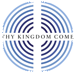 You are warmly invited to join any of these opportunities for prayer together during the 
TKC wave of ecumenical novena prayer. 
Just turn up. All welcome. Thy Kingdom Come. 
Thursday 25th May – Saturday 3rd June Location:‘Event’:Date:ABBOTTS ANN, St MaryAMPORT, St MaryANDOVER, St MaryANDOVER, St Michael & All Angels, West AndoverAPPLESHAW, St PeterCHARLTON, St Thomas, CharltonCHILBOLTON, St Mary-the-LessCRAWLEY, St MaryENHAM ALAMEIN, St GeorgeFACCOMBE, St BarnabasFYFIELD, St NicholasGOODWORTH CLATFORD, St PeterGRATELEY, St LeonardHATHERDEN, Christ ChurchHURSTBOURNE TARRANT, St PeterKIMPTON, St Peter & St PaulKNIGHT'S ENHAM, St Paul's Church CentreKNIGHTS ENHAM, St. Michael & All AngelsLINKENHOLT, St PeterLITTLETON, St Catherine of AlexandriaMONXTON, St MaryNETHER WALLOP, St AndrewOVER WALLOP, St PetersPENTON MEWSEY, Holy TrinityQUARLEY, St Michael & All AngelsSHIPTON BELLINGER, St PeterSMANNELL, Christ ChurchSPARSHOLT , St Stephen'sTANGLEY, St Thomas of CanterburyTHRUXTON, St Peter & St PaulUPPER CLATFORD, All SaintsVERNHAM DEAN, St Mary the VirginWEYHILL, St Michael & All AngelsWHERWELL, St Peter & Holy CrossCatholic church....Methodist church....URC....Baptist church....Evangelical.....